Publicado en Donostia, Euskadi el 18/03/2024 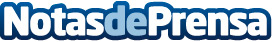 Motmo.pro gana Venture on the Road Donostia, organizado por BStartup de Banco Sabadell, SeedRocket y WayraLa startup Motmo.pro ha creado una plataforma online que permite al usuario aprender a tocar sus canciones favoritas directamente de la mano de los artistas que la crearon. Después de Donostia, la séptima edición de Venture On The Road llegará a Málaga y Vigo en busca de las startups más innovadoras del paísDatos de contacto:TrescomTrescom693 44 20 74Nota de prensa publicada en: https://www.notasdeprensa.es/motmo-pro-gana-venture-on-the-road-donostia Categorias: Nacional Finanzas País Vasco Emprendedores Digital http://www.notasdeprensa.es